Loqate, A GBG Solution Release Notes2020Q2.0 Major ReleaseCase ResolutionsPlease visit http://support.loqate.com/2020q2-0-resolved-cases/ for a list of cases resolved in this release. If you would like more details on any of the solved cases listed, please contact support@loqate.com for further information. Install Manager ImprovementsInstall Manager UpdateA new version of Install Manager will be available in this release, version 12.0.0. In this version, md5 hash files are now available for certification products (CASS, AMAS, and SERP). These are written to txt files following the download and installation. Certification datapacks (*.lfz) will be written to datapacks_* file under the download folder.Starting with the 2020Q2.0 release, the data folder will include two new files for the md5sum hash values for certifications:certification_server_md5<timestamp>.txtcertification_local_md5<timestamp>.txtOS LoggingWith this release, Loqate will be making a change to the information being logged when a request is made to the Install Manager web service for new datapacks. In addition to the license key and datapack list, Loqate will now collect the OS and version of the requesting client. This data is being collected so that Loqate can continue to provide support for the latest and most relevant platforms. Download URL The download URL button will not be included with Install Manager version 12.0.0. Users can still request this feature through the support team if required. Please email support at support@loqate.com and provide the OS version when requesting the Download URLs. Directory and File RenamingThe directory and file names are being updated in order to provide clarity on the installers and binaries that are required for installation. With this release, the new structure can be found in /2020Q2.0-NewStructure. From 2020Q3.0 onwards, this structure will be used in place of the existing one.For more information about this change, along with a side-by-side map of old and new file names, please visit: https://support.loqate.com/sftp-api-filename-updates/.Due to this change, the SFTP Contents section, below, has been removed for this release.Local API ImprovementsTypo Handling ImprovementThe matching engine has made some improvements around typo handling. Customers may see improvements with typo handling in New Zealand and France. See Fig. 1 below for examples.Fig. 1Certification Expiration DatesIf you have purchased either the CASS (USA) or AMAS (Australia) certified products, please be aware that the datasets have expiration dates set by the respective postal authorities. Please ensure that you have the latest library and data installed to avoid loss of service through these products.For more information on expiry date checking for CASS and AMAS, please refer “Usage expiration” section in https://support.loqate.com/documentation/local-apis/cass-overview-2/ and https://support.loqate.com/address-matching-approval-system-amas/Country Improvement Program (PDH)The following section will display the changes made during the country improvement program. For this quarter, we have released improved datasets for the countries: Russia, Ukraine, and Slovenia. For more details on our Country Improvement Program, please visit the support site here. Current Countries Completed PDH Ukraine RussiaRussia: When comparing to 2020Q1.1, there is an overall uplift of ~15% to 19%With the 2020Q2.0 release, Russia performance has increased by ~14%. Overall, around 80% of the addresses data has changed due to the re-alignment of Locality and DependentLocality (to SubAdministrativeArea). Below are additional changes to Russia processing, based on Loqate test data:The status match and status parse refer to whether the address has been Verified, Corrected, Parsed or Not Matched. The rescode value references if a search was successful. Russia (Native) changes: The match to thoroughfare level increased by ~12%The match to locality level decreased by ~3%. These changes are due to re-alignment. The status match increased by ~14%. The status parse increased by ~3% Additional improvements to Russia data:Improvements have been made to the primary name selection in the data field.Improvements on Saint Petersburg data where incomplete city district level is now corrected and complete at DependentLocality level.Alignment corrections have been made at SubAdministrativeArea level (Districts).SloveniaKnowledge Base & Reference Data UpdatesThe table below shows which countries have been updated, and how, in this release.If there is a PDH in the reference data column, this shows a country was included in the country improvement project. Reference Data = 180 Lexicons = 15Context Rules = 2New PDH Countries = 3 (Russia, Slovenia, Ukraine)Installation InstructionsThe 2020Q2.0 release makes improvements to the performance of the verification process and the quality of the results. Please remember to update both the program files and the reference data. The improvements are tied to the data in the Global Knowledge Repository and the Local API. If you need any assistance with the upgrade of the Local API or the data update process, please contact GBG Loqate Support.The setup wizard for the Local API can be obtained from our SFTP server. Please contact your account manager to retrieve the SFTP information. If you do not know who your account manager is, please contact the support team at support@loqate.com.GBG Loqate data packs can be downloaded and installed using the Install Manager. This is a component you will need to select during the installation of the Local API as shown below.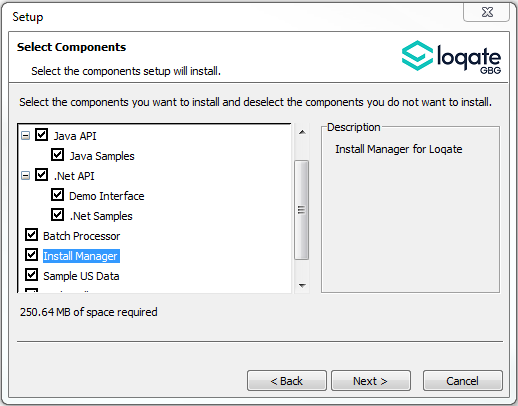 Standard GBG Loqate Installation (Multi-Threaded)Download the contents of the 2020Q2.0/AppInstaller directory (or new 2020Q2.0-NewStructure/app-installer-mt).Check the MD5 checksums to ensure that the download has been successful.Run the relevant Loqate Local API installer. Please note you may need to add execute privileges to the relevant installer when using Linux.  Make sure the option “Install Manager” is selected for installation.Execute the Install Manager script (InstallManager.bat on Windows and InstallManager.sh on other Linux/Unix platforms) and install the data.  For further details, please review the 2020Q2.0   Installation Instructions document.Run the relevant Global Knowledge Repository installer. Please note you may need to add execute privileges when using Linux.Standard GBG Loqate Installation (Single-Threaded)Download the contents of the 2020Q2.0/STAppInstaller directory (or new 2020Q2.0-NewStructure/app-installer-st).Check the MD5 checksums to ensure that the download has been successful.Run the relevant Loqate Local API installer. Please note you may need to add execute privileges to the relevant installer when using Linux. Make sure the option “Install Manager” is selected for installation.Execute the InstallManager script (InstallManager.bat on Windows and InstallManager.sh on other Linux/Unix platforms) and install the data. For further details, please review the 2020Q2.0 Installation Instructions document.Run the relevant Global Knowledge Repository installer. Please note you may need to add execute privileges when using Linux.SFTP Server ContentsThis section has been intentionally removed for this release. Please see https://support.loqate.com/sftp-api-filename-updates/ for more information about the file contents for this release delivery.2020Q1.12020Q2.0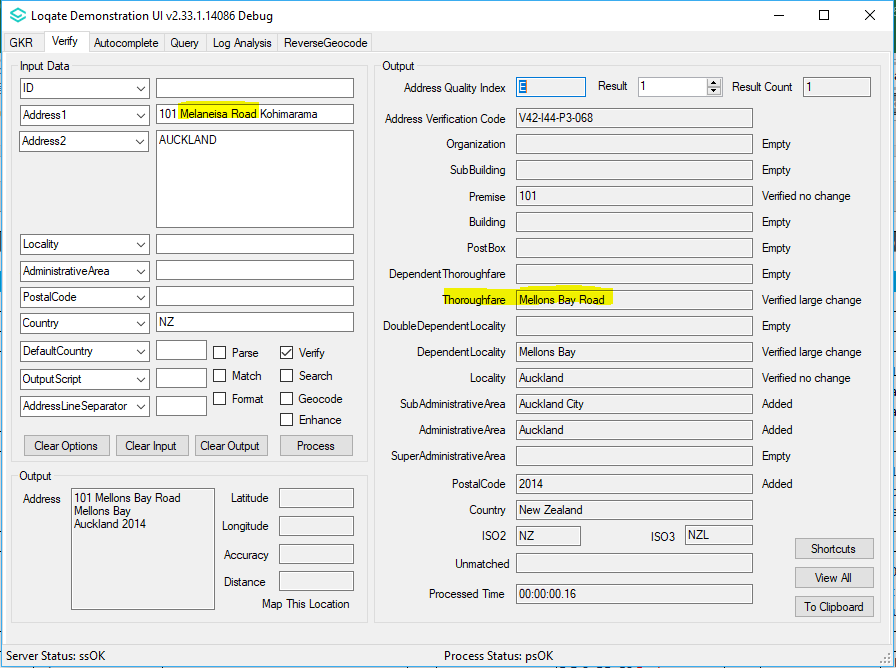 2020Q1.1: Sample case for New Zealand. Thoroughfare"Melaneisa Road" was changed to "Mellaons Bar Road"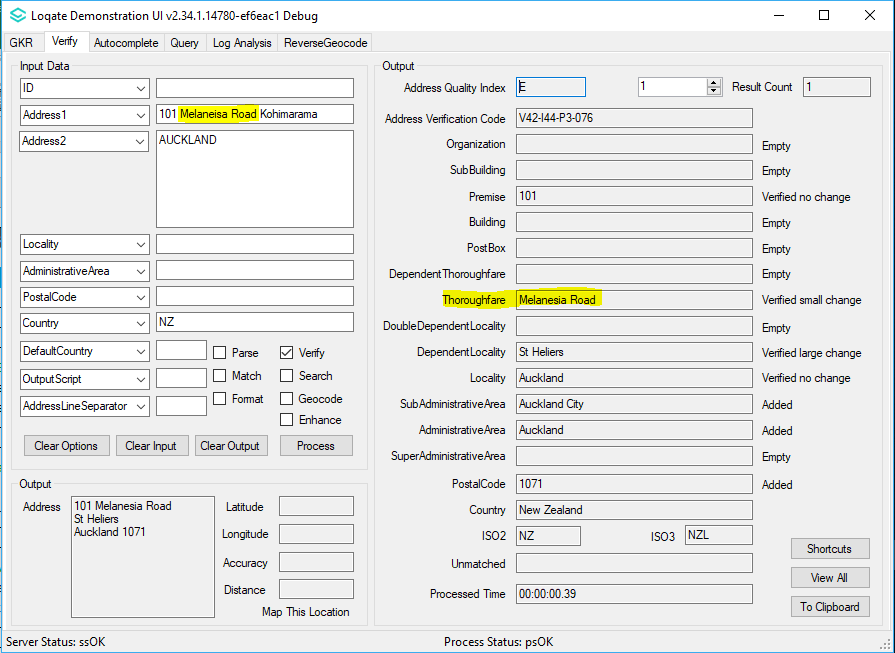 2020Q2.0: Sample case for New Zealand. Thoroughfare"Melaneisa Road" has been fixed as "Melanesia Road"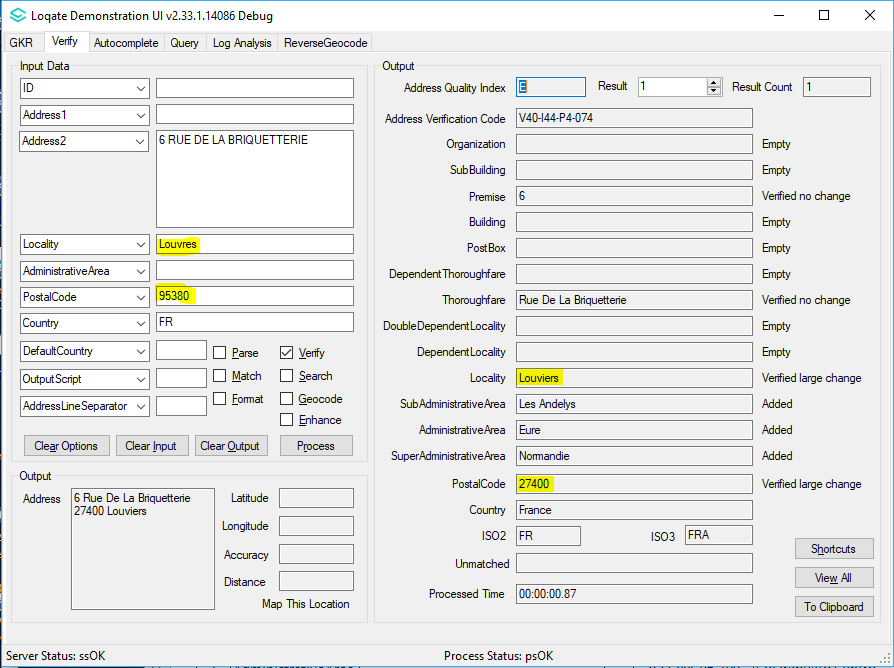 2020Q1.1: Sample case for France. Locality "Louvres" and PostalCode "95380" were changed to "Louviers" and "27400"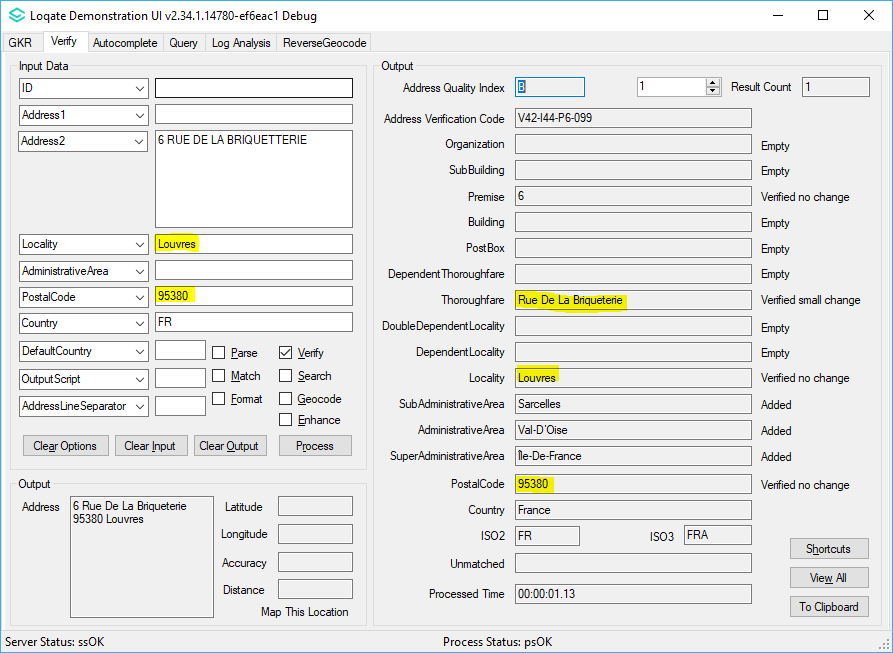 2020Q2.0: Sample case for France. "RUE DE LA BRIQUETTERIE" has been fixed as "Rue De La Briqueterie", as such, Locality and PostalCode are verifiedLoqate Release DateCertification Expiry Date*AMAS Data2020-02-062020-06-30CASS Data2020-04-152020-07-29*Certification Expiry Date is different from Loqate license key expiry date. The earliest expiry date will apply.*Certification Expiry Date is different from Loqate license key expiry date. The earliest expiry date will apply.*Certification Expiry Date is different from Loqate license key expiry date. The earliest expiry date will apply.COUNTRYDATE PDH COMPLETEDVERIFICATION LEVELRUSSIA2020-04L4UKRAINE2020-04L4+SLOVENIA2020-04L4+IRELAND2020-02L4SLOVAKIA2020-02L4ANGOLA2020-02L3ISRAEL2019-11L4BELGIUM2019-10L4+GREECE2019-10L4INDIA2019-10L4TURKEY2019-10L4ARGENTINA2019-07L4COLOMBIA2019-07L4ITALY2019-07L4THAILAND2019-07L4PERU2019-07L4SAN MARINO2019-07L4HAITI2019-07L3-NICARAGUA2019-07L3- QATAR2019-07L4 UNITED ARAB EMIRATES2019-07L4 KOREA, REPUBLIC OF2019-04L4PORTUGAL2019-04L4SPAIN2019-04L4MALAYSIA2019-04L4PHILIPPINES2019-04L4URUGUAY2019-04L4ISLE OF MAN2019-04L5GUERNSEY2019-04L5JERSEY2019-04L5LITHUANIA2019-04L4SINGAPORE2018-10L4SOUTH AFRICA2018-10L4AUSTRIA2018-10L4COUNTRYDate PDH CompletedVerification LevelBRAZIL2018-07L4MEXICO2018-07L4CZECH REPUBLIC2018-04L4UNITED STATES2018-01L5JAPAN2018-01L4DENMARK2018-01L5NORWAY2018-01L4GERMANY2017-11L4NETHERLANDS2017-10L4NEW ZEALAND2017-10L5FRENCH POLYNESIA2017-10L3FRANCE2017-07L4SWEDEN2017-07L4CANADA2017-04L5AUSTRALIA2017-04L5SWITZERLAND2017-01L4FINLAND2017-01L4EGYPT2017-01L4ANDORRA2017-01L4ECUADOR2017-01L4Country InformationDescriptionISO2UAISO3UKRAddress Format OrganizationPostBoxBuildingThoroughfare PremiseSubBuildingDependentThoroughfareDoubleDependentLocalityDependentLocality LocalityAdministrativeAreaPostalCodePDHYESPDH completed date2020-04New SourceNOPre-PDHPost-PDHReference Data	rd_UA.lfsrd_UA_ai.lfsrd_UA_geop.lfsrd_UA_geop_r.lfsrd_UA_geop_rg.lfsrd_UA_r.lfsrd_UA_rg.lfsrd_UA_ggg.lfsrd_UA_ggg_rg.lfsrd_UA_ggg_r.lfsrd_UA_vfy_ai.lfsrd_UA_vfy.lfs2020Q1.12020Q2.0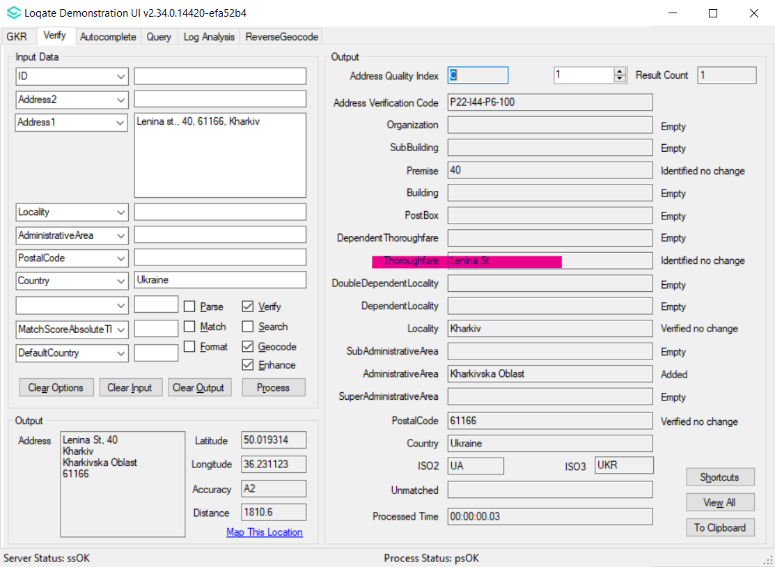 Thoroughfare is only identified no change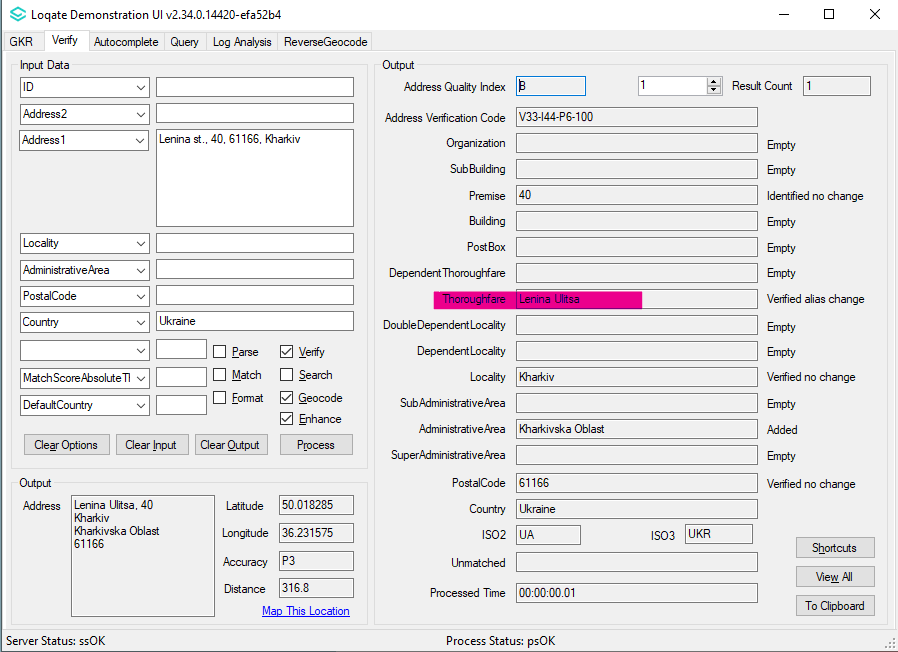 Thoroughfare has become verified alias change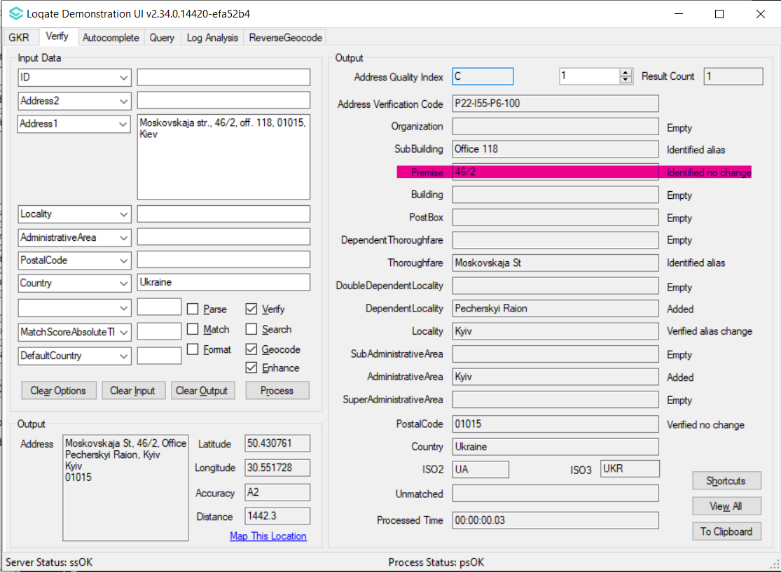 Premise Number doesn't exist in Reference Data 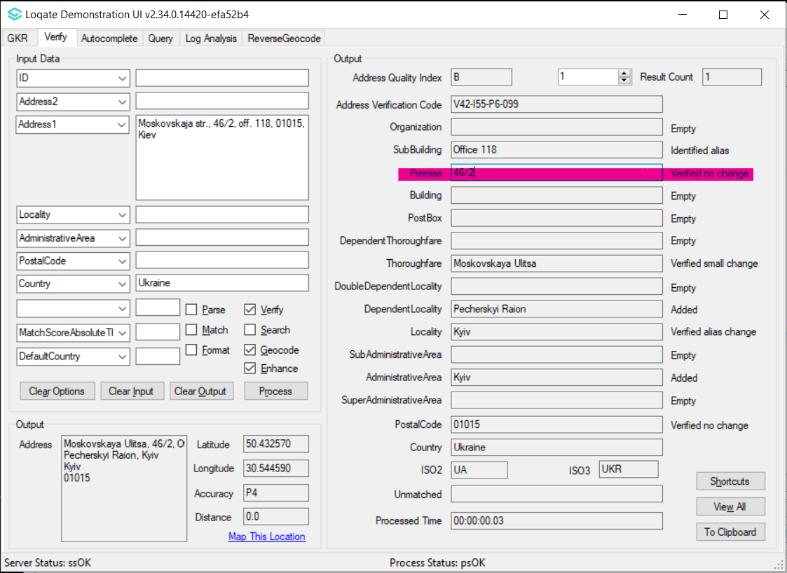 Premise Number exist in Reference Data which make the address become verified until Level 4Country InformationDescriptionISO2RUISO3RUSAddress Format OrganizationPostBoxBuildingThoroughfare Premise SubBuildingDependentThoroughfareDoubleDependentLocalityDependentLocalityLocalityAdministrativeAreaPostalCodePDHYESPDH completed date2020Q2.0New SourcePre-PDHPost-PDHReference Data	rd_RU_geo.lfsrd_RU_geop.lfsrd_RU_geop_r1.lfsrd_RU_geop_rg.lfsrd_RU_geop_r.lfsrd_RU_geo_rg.lfsrd_RU_geo_r.lfsrd_RU_vfy_ai.lfsrd_RU_vfy.lfsrd_RU_ggg.lfsrd_RU_ggg_r1.lfsrd_RU_ggg_r2.lfsrd_RU_ggg_rg.lfsrd_RU_ggg_r.lfsrd_RU_vfy_ai.lfsrd_RU_vfy.lfs2020Q1.12020Q2.0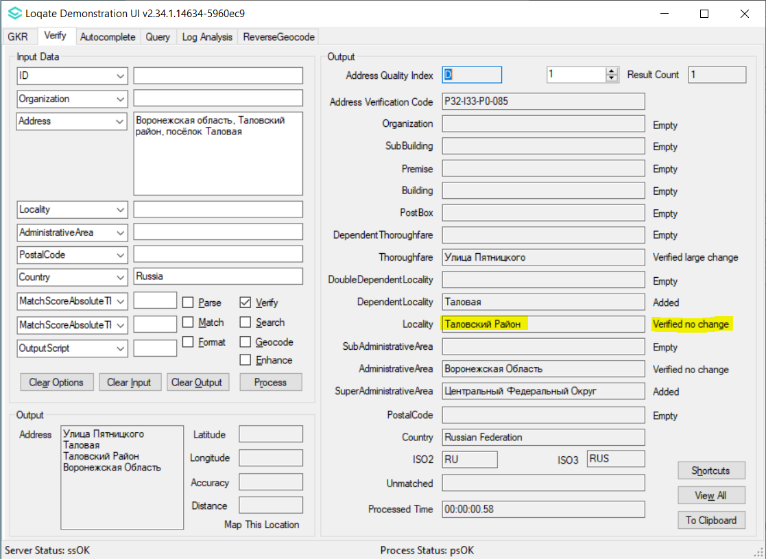 2020Q1.1 - District is at Locality level.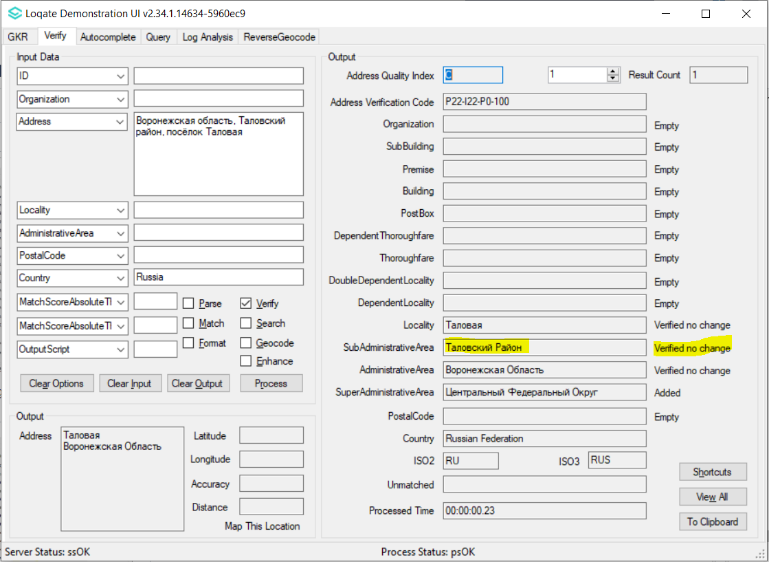 2020Q2.0 - District is re-aligned to SubAdministrativeArea level.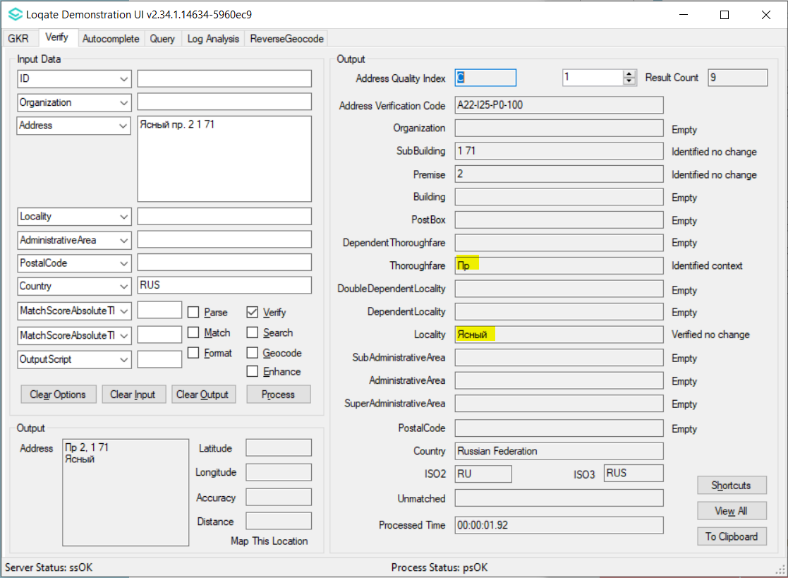 2020Q1.1 - Thoroughfare incorrectly parsed to Locality.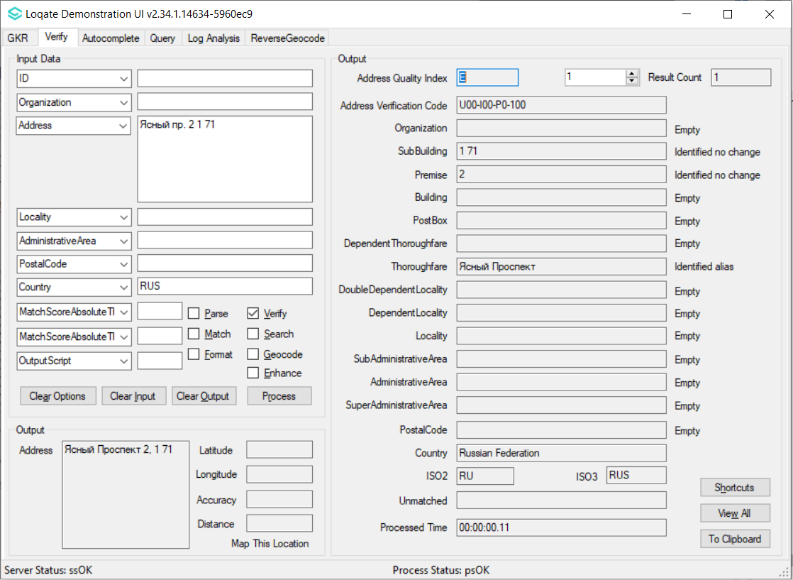 2020Q2.0 - Thoroughfare correctly parsed.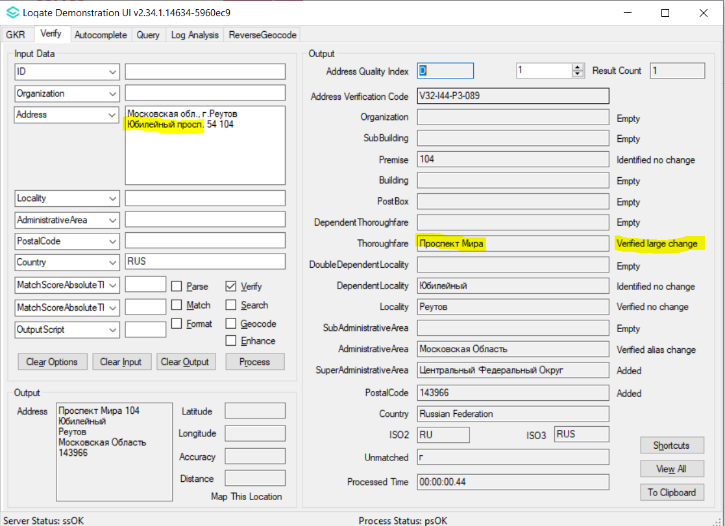 2020Q1.1 - Incorrectly verified to other thoroughfare 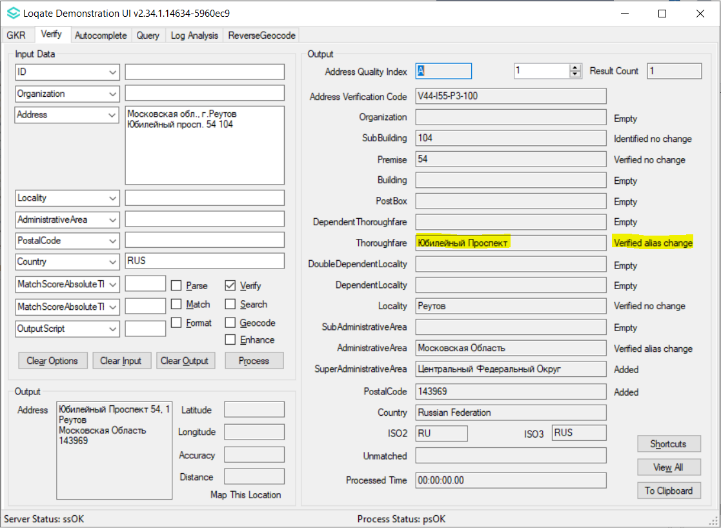 2020Q2.0 - Thoroughfare correctly verified. (More thoroughfare aliases covered)Country InformationDescriptionISO2SIISO3SVNAddress FormatBuilding SubBuilding OrganizationPostBoxThoroughfare PremiseDependentThoroughfareDoubleDependentLocalityDependentLocalityPostalCode LocalityPDHYESPDH completed date2020-04New SourceNOPre-PDHPost-PDHReference Data	rd_SI.lfsrd_SI_ai.lfsrd_SI_rg.lfsrd_SI_geop.lfsrd_SI_geop_rg.lfsrd_SI_ggg.lfsrd_SI_ggg_rg.lfsrd_SI_vfy_ai.lfsrd_SI_vfy.lfs2020Q1.12020Q2.0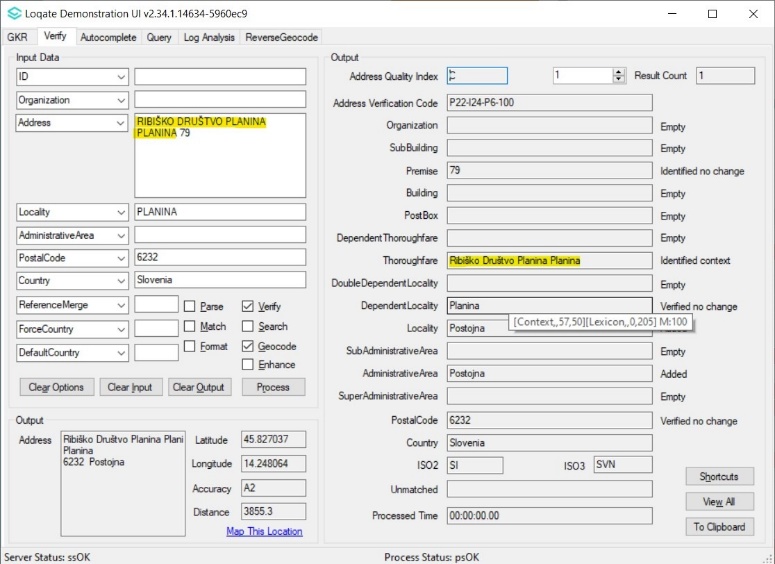 2020Q1.1 - 'RIBISKO DRUSTVO PLANINA' which is an Organization is wrongly combined and parsed into Thoroughfare field.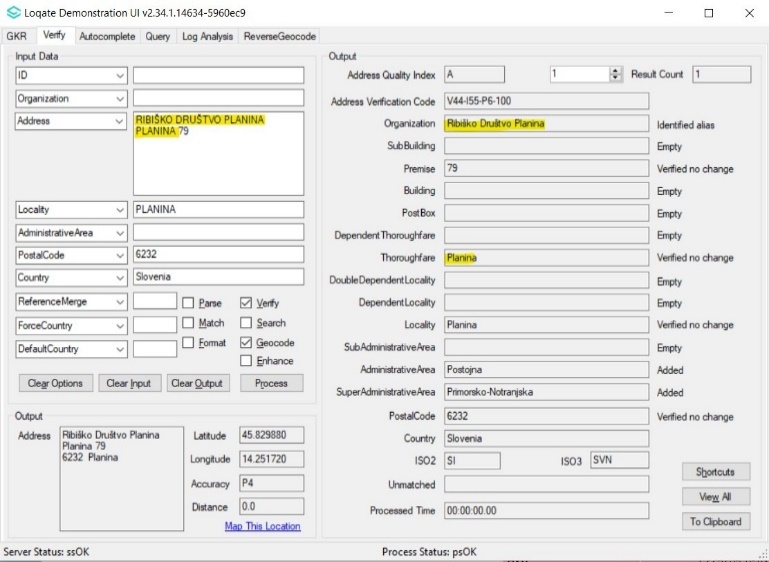 2020Q2.0 - 'RIBISKO DRUSTVO PLANINA' is correctly parsed into Organization field and Thoroughfare is verified.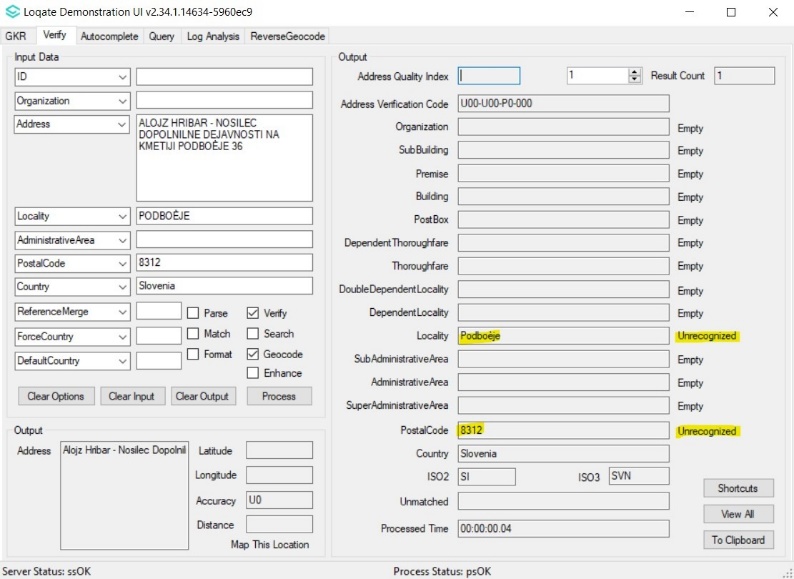 2020Q1.1 - Locality and PostalCode are unrecognized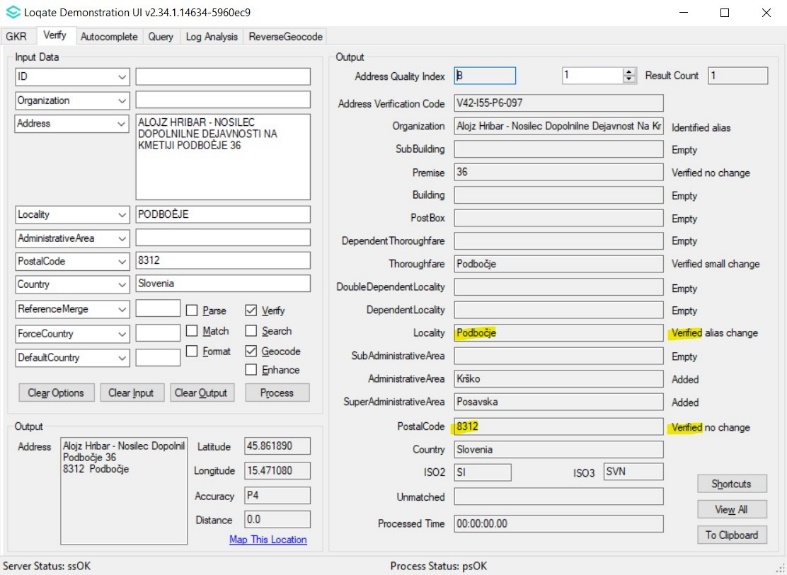 2020Q2.0 - Locality and PostalCode are verifiedCOUNTRY NAMEISO CODECONTEXT RULESLEXICONSREFERENCE DATAANDORRAADUNITED ARAB EMIRATESAEAFGHANISTANAFXANTIGUA AND BARBUDAAGXANGUILLAAIXALBANIAALXARMENIAAMXANGOLAAOANTARCTICAAQARGENTINAARXAMERICAN SAMOAASXAUSTRIAATXXAUSTRALIAAUXXARUBAAWXÅLAND ISLANDSAXXAZERBAIJANAZXBOSNIA AND HERZEGOVINABAXBARBADOSBBXBANGLADESHBDXBELGIUMBEBURKINA FASOBFXBULGARIABGBAHRAINBHBURUNDIBIBENINBJXSAINT BARTHÉLEMYBLXBERMUDABMXBRUNEI DARUSSALAMBNXBOLIVIA (PLURINATIONAL STATE OF)BOXBONAIRE, SINT EUSTATIUS AND SABABQXBRAZILBRBAHAMASBSXBHUTANBTXBOUVET ISLANDBVBOTSWANABWBELARUSBYBELIZEBZXCANADACAXXCOCOS (KEELING) ISLANDSCCXCONGO, DEMOCRATIC REPUBLIC OF THECDXCENTRAL AFRICAN REPUBLICCFXCONGOCGXSWITZERLANDCHCÔTE D'IVOIRECIXCOOK ISLANDSCKXCHILECLCAMEROONCMXCHINACNXCOLOMBIACOCOSTA RICACRXCUBACUXCABO VERDECVXCURAÇAOCWXCHRISTMAS ISLANDCXXCYPRUSCYXCZECHIACZGERMANYDEXXDJIBOUTIDJXDENMARKDKXDOMINICADMXDOMINICAN REPUBLICDOXALGERIADZXECUADORECESTONIAEEXEGYPTEGWESTERN SAHARAEHXERITREAERXSPAINESETHIOPIAETXFINLANDFIFIJIFJXFALKLAND ISLANDS (MALVINAS)FKXMICRONESIA (FEDERATED STATES OF)FMXFAROE ISLANDSFOXFRANCEFRXXGABONGAXUNITED KINGDOMGBXGRENADAGDXGEORGIAGEFRENCH GUIANAGFXGUERNSEYGGGHANAGHXGIBRALTARGIXGREENLANDGLXGAMBIAGMXGUINEAGNXGUADELOUPEGPEQUATORIAL GUINEAGQXGREECEGRSOUTH GEORGIA AND THE SOUTH SANDWICH ISLANDSGSXGUATEMALAGTXGUAMGUXGUINEA-BISSAUGWXGUYANAGYXHONG KONGHKXHEARD ISLAND AND MCDONALD ISLANDSHMHONDURASHNCROATIAHRXHAITIHTHUNGARYHUINDONESIAIDIRELANDIEXXXISRAELILXXISLE OF MANIMXINDIAINXBRITISH INDIAN OCEAN TERRITORYIOXIRAQIQXIRANIRXICELANDISITALYITXJERSEYJEXXJAMAICAJMJORDANJOXJAPANJPKENYAKEXKYRGYZSTANKGXCAMBODIAKHXKIRIBATIKIXCOMOROSKMXSAINT KITTS AND NEVISKNXKOREA (DEMOCRATIC PEOPLE'S REPUBLIC OF)KPXKOREA, REPUBLIC OFKRKUWAITKWXCAYMAN ISLANDSKYXKAZAKHSTANKZLAO PEOPLE'S DEMOCRATIC REPUBLICLAXLEBANONLBXSAINT LUCIALCXLIECHTENSTEINLISRI LANKALKXLIBERIALRXLESOTHOLSXLITHUANIALTXXLUXEMBOURGLULATVIALVLIBYALYXMOROCCOMAXMONACOMCXMOLDOVA, REPUBLIC OFMDXMONTENEGROMEXSAINT MARTIN (FRENCH PART)MFXMADAGASCARMGXMARSHALL ISLANDSMHXNORTH MACEDONIAMKXMALIMLXMYANMARMMXMONGOLIAMNXMACAOMONORTHERN MARIANA ISLANDSMPXMARTINIQUEMQXMAURITANIAMRXMONTSERRATMSXMALTAMTXMAURITIUSMUXMALDIVESMVXMALAWIMWXMEXICOMXMALAYSIAMYMOZAMBIQUEMZNAMIBIANAXNEW CALEDONIANCXNIGERNEXNORFOLK ISLANDNFXNIGERIANGNICARAGUANINETHERLANDSNLNORWAYNONEPALNPXNAURUNRXNIUENUXNEW ZEALANDNZXOMANOMXPANAMAPAPERUPEFRENCH POLYNESIAPFXPAPUA NEW GUINEAPGXPHILIPPINESPHXXPAKISTANPKXPOLANDPLSAINT PIERRE AND MIQUELONPMXPITCAIRNPNXPUERTO RICOPRPALESTINE, STATE OFPSXPORTUGALPTXPALAUPWXPARAGUAYPYXQATARQARÉUNIONREXROMANIAROXSERBIARSRUSSIAN FEDERATIONRUXXPDHRWANDARWXSAUDI ARABIASASOLOMON ISLANDSSBXSEYCHELLESSCXSUDANSDXSWEDENSESINGAPORESGSAINT HELENA, ASCENSION AND TRISTAN DA CUNHASHXSLOVENIASIXPDHSVALBARD AND JAN MAYENSJXSLOVAKIASKSIERRA LEONESLXSAN MARINOSMSENEGALSNXSOMALIASOXSURINAMESRXSOUTH SUDANSSXSAO TOME AND PRINCIPESTXEL SALVADORSVXSINT MAARTEN (DUTCH PART)SXSYRIAN ARAB REPUBLICSYXSWAZILANDSZXTURKS AND CAICOS ISLANDSTCXCHADTDXFRENCH SOUTHERN TERRITORIESTFXTOGOTGXTHAILANDTHTAJIKISTANTJXTOKELAUTKXTIMOR-LESTETLXTURKMENISTANTMXTUNISIATNXTONGATOXTURKEYTRTRINIDAD AND TOBAGOTTXTUVALUTVXTAIWANTWTANZANIA, UNITED REPUBLIC OFTZXUKRAINEUAXPDHUGANDAUGUNITED STATES MINOR OUTLYING ISLANDSUMXUNITED STATES OF AMERICAUSXURUGUAYUYUZBEKISTANUZXVATICAN CITYVAXSAINT VINCENT AND THE GRENADINESVCXVENEZUELA (BOLIVARIAN REPUBLIC OF)VEXVIRGIN ISLANDS (BRITISH)VGXVIRGIN ISLANDS (U.S.)VIXVIET NAMVNVANUATUVUXWALLIS AND FUTUNAWFXSAMOAWSXYEMENYEXMAYOTTEYTXSOUTH AFRICAZAZAMBIAZMXZIMBABWEZWX